Nachname vornameAdresse		PLZ Ort	An	Firmenname	Adresse	PLZ Ort	Ort, am _______________Suspendierung – “ungerechtfertigte Abwesenheit”Der/die Unterfertigte Nachname Vorname, geboren am ___________ in ______________, wohnhaft in _______ _______________________, _______________________________,,v o r a u s g e s e t z t ,dass ich wegen fehlender Vorlage des grünen Passes (wobei diese Vorgehensweise des Betriebes aufgrund der Anwendung der EU-Resolution 953/2021 nichtig ist) nicht die Arbeit antreten durfte,s t e l l eich hiermit formalrechtlich meine Arbeitsleistung zu Gunsten des Arbeitgebers zur Verfügung und fordere Sie hiermit auf, die Bedingungen des Arbeitsvertrages zu erfüllen.Mit freundlichen Grüßen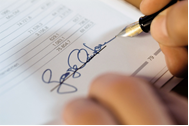 Nachname Vorname